Template Contact Sheet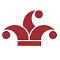 Production: CreativeProductionStage ManagementCASTCOMMITTEE LIAISONNameDirectorTelemail@email.comNameADTelemail@email.comNameComposerTelemail@email.comNameMDTelemail@email.comNameSet DesignerTelemail@email.comNameLighting DesignerTelemail@email.comNameCostume DesignerTelemail@email.comNameSound DesignerTelemail@email.comNameFight DirectorTelemail@email.comNameChoreographerTelemail@email.comNameProduction ManagerTelemail@email.comNameWardrobe managerTelemail@email.comNameConstruction managerTelemail@email.comNameChief LXTelemail@email.comNameHead of SoundTelemail@email.comNameScenic ArtistTelemail@email.comNameStage ManagerTelemail@email.comNameDSMTelemail@email.comNameASMTelemail@email.comNameASMTelemail@email.comPRINCIPALSNameRoleTelemail@email.comNameRoleTelemail@email.comNameRoleTelemail@email.comNameRoleTelemail@email.comNameCommittee Liaison OfficerTelemail@email.com